10. 10.			Učivo 1.CSKLIZEŇ OVOCE				JMÉNO: _________________________________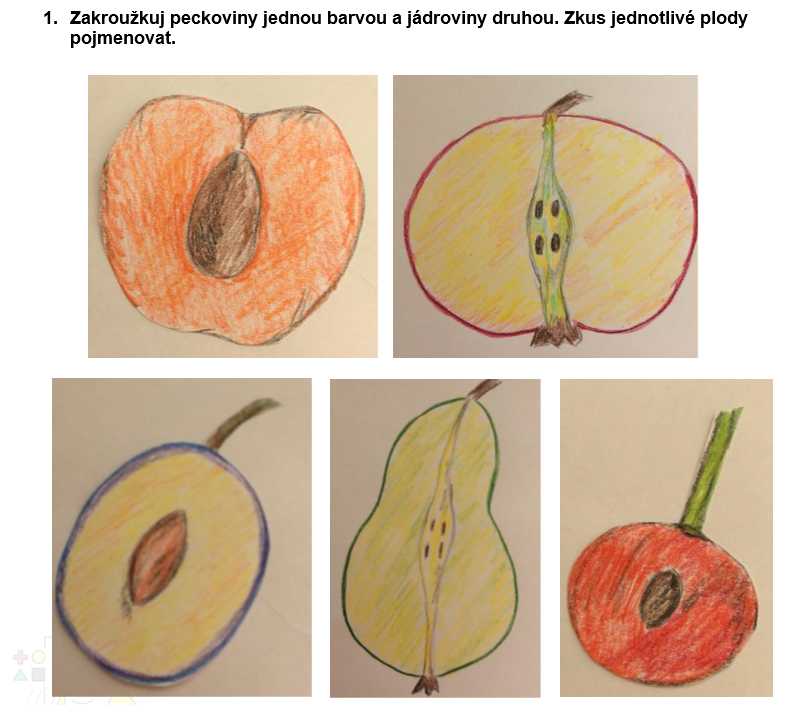 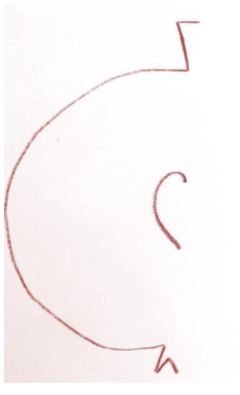 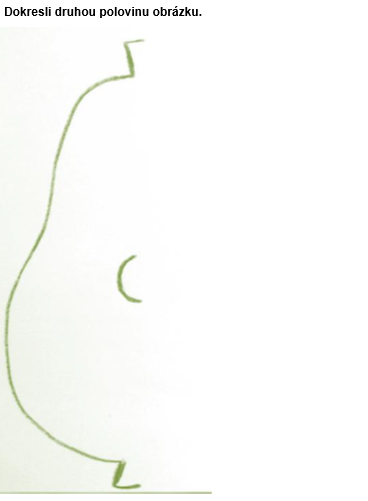 DenPředmětUčivo (pracovní sešit)DÚÚTMPS 20/1 – máme si všímat barev? Dnes jen počet geometrických tvarů.+ Kontrola dobrovolného úkoluKrokování s kostkou, děti se učí POVELY, ostatní tleskají a počítají krokyPS 20/3 – vybarvování počtu (pokud je to pro někoho náročné, stačí předměty rozdělit čarou podle čárekSešity jsem si vybírala na kontroluČJŽA 24/2 a 3 čtení písmen a slabik                                           Psaní písmen a slabik (postupně po písmenech a musí vyslovit jako slabiku) na záda ve dvojici – podle zápisu na tabuli, druhý mu pošeptá, co přečetlKterá zvířátka loví jiná? – diskuze…. UC 12 – kočka honí myšky, trénink horního oblouku                                   Sešit Uvolňovací cviky otočit na druhou stranu: Psaní číslic (PČ) str. 1 
napsali jsme 2 řádky, dbáme na správnou výšku číslic a mezery
KONTROLA PO ŘÁDCÍCH DÚ PČ str. 1  
3-4 řádek
(prosím o kontrolu mezer a velikosti číslic)PRVKontrola DÚ – vybarvené značky PS 9/3Téma podzim str. 10 – stromy a jejich plody a šišky, listy (procházka – sběr přírodnin).  Poznávání základních stromů – podle listů a plodů.
Co se v přírodě mění, jak to funguje.PS 11, co se na podzim sklízí na zahraděVideo – dělení plodů na peckoviny a jádroviny
https://edu.ceskatelevize.cz/video/286-sklizen-ovoce
pracovní list v příloze